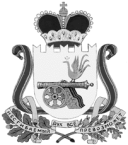 СОВЕТ ДЕПУТАТОВВЯЗЬМА-БРЯНСКОГО СЕЛЬСКОГО ПОСЕЛЕНИЯВЯЗЕМСКОГО РАЙОНА     СМОЛЕНСКОЙ ОБЛАСТИР Е Ш Е Н И Е от   29.06.2017                                                                                        №  10	В соответствии со статьей 156 Жилищного кодекса Российской Федерации, статьей 22 Устава Вязьма-Брянского сельского поселения Вяземского района Смоленской области, руководствуясь постановлением Правительства Российской Федерации от 13 августа 2006 года № 491 «Об утверждении Правил содержания общего имущества в  многоквартирном доме и Правил изменения размера платы за содержание и ремонт жилого помещения в случае оказания услуг и выполнения работ по управлению, содержанию и ремонту общего имущества в многоквартирном доме ненадлежащего качества и (или) с перерывами, превышающими установленную продолжительность»Совет депутатов Вязьма-Брянского сельского поселения Вяземского района Смоленской области	Р Е Ш И Л:Утвердить цену на содержание и ремонт одного квадратного метра общей площади жилья, в том числе вывоз ТБО и КГ, для нанимателей жилых помещений по договорам социального найма и договорам найма жилых помещений муниципального и государственного жилищного фонда Вязьма-Брянского сельского поселения Вяземского района Смоленской области  согласно приложению. Размер платы за содержание и ремонт жилого помещения длясобственников жилых помещений в том числе для дома № 56, расположенного  по ул. 50 лет Победы, с. Вязьма-Брянская Вяземского района Смоленской области , которые осуществили выбор способа управления многоквартирным домом, но на общем собрании не приняли решение об установлении размера платы за содержание и ремонт жилого помещения,   устанавливаются в соответствии с пунктом 1 настоящего решения - до принятия решения общим собранием собственников помещений решения о размере платы.Размер платы за содержание и ремонт жилого помещения длясобственников жилых помещений, которые не приняли или не реализовали решение о выборе способа управления многоквартирным домом, устанавливается Администрацией Вязьма-Брянского сельского поселения Вяземского района Смоленской области в соответствии с пунктом 34 Правил содержания общего имущества в многоквартирном доме, утвержденным постановлением Правительства Российской Федерации от 13 августа 2006 года № 491, по результатам открытого конкурса, проводимого в установленном порядке, равном цене договора управления многоквартирным домом. Цена договора управления многоквартирным домом, устанавливается равной размеру платы за содержание и ремонт  жилого помещения, указанных в конкурсной документации.	В случае если конкурс по выбору управляющей организации по управлению многоквартирным домом не состоялся, собственники жилых помещений вносят плату за содержание и ремонт жилого помещения в соответствии с п. 1 настоящего решения до выбора управляющей организации.	4. Признать утратившими силу решение Совета депутатов Вязьма-Брянского сельского поселения Вяземского района Смоленской области от  22.06.2016  № 21 «Об утверждении цены  на содержание и ремонт одного квадратного метра общей площади жилья, в том числе вывоз ТБО и КГ, для нанимателей жилых помещений по договорам социального найма муниципального жилищного фонда Вязьма-Брянского сельского поселения Вяземского района Смоленской области».	5. Настоящее решение опубликовать в газете «Вяземский вестник» и разместить на официальном сайте Администрации Вязьма-Брянского сельского поселения Вяземского района Смоленской области в информационно-телекоммуникационной сети «Интернет» (вязьма-брянская.рф).	6. Настоящее решение вступает в силу с 1 июля 2017 года.Глава     муниципального     образованияВязьма-Брянского   сельского поселенияВяземского района Смоленской области                                     В.П. ШайтороваЦенана содержание и ремонт одного квадратного метра общей площади жилья, в том числе вывоз ТБО и КГ, для нанимателей жилых помещений по договорам социального найма муниципального жилищного фонда Вязьма-Брянского сельского поселения Вяземского района Смоленской областиОб утверждении цены на содержание и ремонт одного квадратного метра общей площади жилья, в том числе вывоз ТБО и КГ, для нанимателей жилых помещений по договорам социального найма муниципального жилищного фонда Вязьма-Брянского сельского поселения Вяземского района Смоленской областиПриложениек решению Совета депутатов Вязьма-Брянского сельского поселения Вяземского района Смоленской области от 29.06.2017       №  10 №п.пПАдресТариф на 1 кв.м. в    месяц руб./кв.м.Тариф на 1 кв.м. в    месяц руб./кв.м.Тариф на 1 кв.м. в    месяц руб./кв.м.содержание и ремонтвывоз ТБО и КГОвсегоI23451.с. Вязьма-Брянская,ул. 50 лет Победы15,501,9517,452.с. Вязьма-Брянская,ул. Авиационная                  14,001,9515,953.с. Вязьма-Брянская,ул. Авиационная, дом № 1312,601,9514,554.с. Вязьма-Брянская,ул. Центральная, дом №  212,491,9514,445.с. Вязьма-Брянская,ул. Рабочая, дом № 914,191,9516,146.с. Вязьма-Брянская,ул. Школьная, дом № 27,581,959,537.с. Вязьма-Брянская,ул. Парковая7,061,959,018.с. Вязьма-Брянская,ул. Парковая, дом № 48,061,9510,019.с. Вязьма-Брянская,ул. Горького, дом № 103,841,955,7910.с. Вязьма-Брянская, ул. Горького, ул. Пушкина, ул. Центральная, ул. Лесная, ул. Рабочая д. № 53,391,955,34